Biedrības “Morfejus” biedru pieteikuma anketa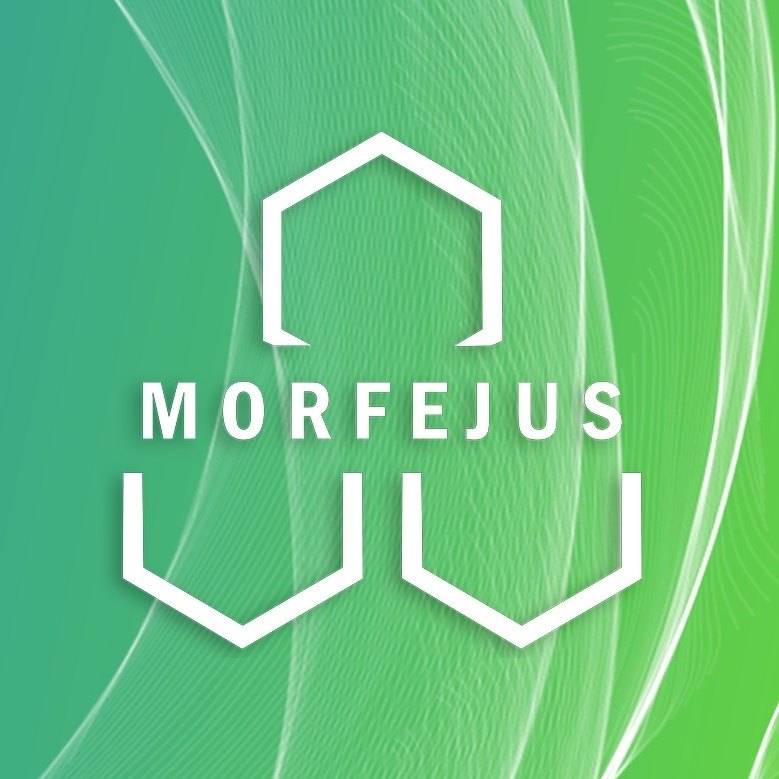 Biedrībai “Morfejus”
Reģ. Nr. 40008300196 
Jur. adrese: Maurēnu iela 6-10, Aizkraukle, LV-5101IESNIEGUMS
par biedra uzņemšanu biedrībā “Morfejus”Lūdzu uzņemt ____________________________________________ (vārds, uzvārds) par biedrības “Morfejus” biedru un apliecinu, ka esmu iepazinies ar biedrības “Morfejus” mērķiem un apņemos: Ievērot biedrības “Morfejus” Statūtus;Sekmēt biedrības “Morfejus” mērķu un uzdevumu īstenošanu; Maksāt ikgadējo biedra naudu 5 EUR apmērā;Aizpilda aizbildnis, ja biedrībā grib iestāties nepilngadīgā persona:Atļauju savam dēlam/meitai (attiecīgo pasvītrot) ________________________ (vārds, uzvārds) iestāties biedrībā “Morfejus”. Ar savu parakstu apliecinu, ka esmu izlasījis (-usi) biedrības “Morfejus” Statūtus un mērķus. Esmu informēts (-a) par ikgadējo biedra naudas maksāšanu 5 EUR apmērā (Statūtu 5. nodaļa).  Biedrs uzņemts biedrībā: _______________. 
Sapulces protokola Nr. ________________. 
Biedrības “Morfejus”statūti1. Biedrības nosaukums1.1. Biedrības nosaukums ir “Morfejus” (turpmāk tekstā- Biedrība);
1.2. Biedrība ir brīvprātīga, tajā apvienojas fiziskas personas, kuras vēlas ar kopīgiem spēkiem sasniegt statūtos noteiktos mērķus;
1.3. Biedrība ir izveidota un darbojas saskaņā ar Latvijas Republikas tiesību aktiem un Biedrības statūtiem;
2. Biedrības mērķi
2.1. Nodrošināt lietderīga brīvā laika pavadīšanas iespējas bērniem un jauniešiem, izmantojot neformālās izglītības metodes;
2.2. Popularizēt aktīvu, ekoloģisku un veselīgu dzīvesveidu;
2.3. Attīstīt brīvprātīgā darba izpratni un sekmēt tā īstenošanu; 
2.4. Veicināt indivīdu personīgo izaugsmi un pilnveidošanos, iesaistot jauniešus pasākumu organizēšanā un vadīšanā;
2.5. Veicināt sadarbību starp jauniešiem, jauniešu organizācijām un citām iestādēm;
2.6. Organizēt pasākumus bērniem un jauniešiem, uzlabojot fizisko un psiholoģisko veselību; 
2.7. Veicināt jauniešu iniciatīvu, aktīvu pilsonisko sabiedrību un līdzdalību lēmumu pieņemšanā;
2.8.  Nodrošināt biedriem iespējas attīstīt un īstenot personas attīstību un vadītāja prasmes;
3. Biedrības darbības termiņš
3.1. Biedrība ir nodibināta uz nenoteiktu laiku;
4. Biedru iestāšanās, izstāšanās un izslēgšana no Biedrības
4.1. Biedrībā var iestāties jebkura fiziska persona līdz 35 (trīsdesmit pieciem) gadiem, iesniedzot noteiktas formas rakstisku pieteikumu. Ņemot vērā to, ka nepilngadīgajām personām nav rīcības spējas, viņus visos tiesiskajos darījumos jāpārstāv aizbildnim. Pieteikuma formu un tam klāt pievienojamo dokumentu sarakstu nosaka Biedrības valde;
4.2. Lēmumu par biedra uzņemšanu Biedrībā pieņem valde. Valdei pieteicēja lūgums ir jāizskata tuvākās sēdes laikā. Uz valdes sēdi, kurā izskata pieteicēja lūgumu, ir jāuzaicina pats pieteicējs un jādod viņam vārds sava viedokļa paušanai. Pieteicēja neierašanās nav šķērslis valdes lēmuma pieņemšanai. Valdei motivēts lēmums, iesniedzot papīra formātā vai nosūtot elektroniski, jāpaziņo pieteicējam nedēļas laikā no tā pieņemšanas brīža;
4.3. Valdes noraidošo lēmumu pieteicējs, iesniedzot papīra formātā vai nosūtot elektroniski pretenziju, var pārsūdzēt Biedru kopsapulcē. Ja arī Biedru kopsapulce noraida pieteicēja lūgumu, pieteicējs nav uzņemts par Biedru un var iesniegt atkārtotu pieteikumu ne ātrāk kā pēc gada;
4.4. Biedrs var jebkurā laikā izstāties no Biedrības, iesniedzot iesniegumu un paziņojot par to valdei;
4.5. Biedru var izslēgt no Biedrības ar valdes lēmumu, ja: 
4.5.1. biedrs  nepilda kopsapulces un valdes lēmumus;
4.5.2. biedrs nepilda savus pienākumus un uzņemtās saistības;
4.5.3. biedrs ar savu rīcību (darbību vai bezdarbību) nodarījis kaitējumu Biedrības reputācijai, deklarētajiem mērķiem, mantai vai finansēm;
4.5.4. biedrs gada laikā nav samaksājis Biedra naudu;
4.6. Biedra izslēgšanu var ierosināt Biedrības valde, valdes loceklis vai vismaz 3 (trīs) Biedri, iesniedzot valdē rakstisku pamatojumu;





4.7. Jautājumu par Biedrības biedra izslēgšanu valde izskata tuvākās sēdes laikā, uzaicinot izslēdzamo biedru un dodot viņam vārdu sava viedokļa paušanai. Izslēdzamā biedra neierašanās nav šķērslis valdes lēmuma pieņemšanai. Valdei lēmums par biedra izslēgšanu no biedrības un šā lēmuma motivācija jāpaziņo izslēdzamajam biedram piecu dienu laikā no tā pieņemšanas brīža, lēmumu iesniedzot papīra formātā vai nosūtot elektroniski;
5. Biedru nauda 
5.1. Biedri maksā Biedru naudu vienu reizi gadā,  biedru naudas apmēru nosaka Biedru sapulce;
5.2. Biedriem ir pienākums maksāt biedra naudu par katru kalendāro gadu šādā kārtībā:
5.2.1. Biedrības biedrs veic biedra naudas maksājumu par katru kalendāro gadu  līdz attiecīgā gada 31.janvārim;
5.2.2. personai, kas uzņemta par biedru līdz attiecīgā gada 30.jūnijam (ieskaitot), ir pienākums maksāt gada biedra naudu par pašreizējo gadu pilnā apmērā;
5.2.3. personai, kas  uzņemta par biedru pēc attiecīgā gada 1.jūlija, maksā biedra naudu par pašreizējo gadu 50% apmērā;
5.2.4. Valdes locekļi maksā biedru naudu par attiecīgo gadu līdz tā 31.janvārim;
6. Biedru tiesības un pienākumi
6.1. Biedrības biedriem ir šādas tiesības:
6.1.1. piedalīties Biedrības pārvaldē;
6.1.2. saņemt informāciju par Biedrības darbību, tai skaitā iepazīties ar visu Biedrības institūciju protokoliem, lēmumiem un rīkojumiem;
6.1.3. piedalīties visos Biedrības organizētajos pasākumos, iesniegt priekšlikumus par Biedrības darbību un tās uzlabošanu, aizstāvēt savu viedokli; 
6.1.4. pretendēt uz valdes locekļa statusu;
6.2. Biedrības biedru pienākumi:
6.2.1. ievērot Biedrības statūtus un pildīt Biedru kopsapulces un valdes lēmumus;
6.2.2. regulāri maksāt biedra naudu;
6.2.3. ar savu aktīvu līdzdarbību atbalstīt Biedrības mērķa un uzdevumu realizēšanu;
6.2.4. saistības Biedram var noteikt ar Biedru kopsapulces vai valdes lēmumu. Nosakot Biedram saistības, kas atšķiras no citu Biedru saistībām, ir nepieciešama šā Biedra piekrišana;
7. Biedrības struktūrvienības
7.1. Ar biedru sapulces lēmumu var tikt izveidotas Biedrības teritoriālās un citas struktūrvienības;
7.2. Struktūrvienības darbību, tiesības un pienākumus, kā arī attiecības ar Biedrību regulē struktūrvienības nolikums, ko apstiprina Biedrības valde;
8. Biedru sapulces sasaukšana un lēmumu pieņemšana
8.1. Biedru sapulce ir augstākā Biedrības lēmējinstitūcija;
8.2. Biedru sapulcē ir tiesīgi piedalīties visi Biedrības biedri. Biedri var piedalīties biedru sapulcē klātienē vai tiešsaistē, ja Biedrība nodrošina tādas iespējas;
8.3. Kārtējā biedru sapulce tiek sasaukta ne retāk kā vienu reizi ceturksnī;
8.4. Ārkārtas Biedru kopsapulce var tikt sasaukta pēc valdes iniciatīvas vai, ja to rakstveidā drukātā vai elektroniskā formā pieprasa ne mazāk kā viena desmitā daļa Biedru, norādot sasaukšanas iemeslu;
8.5. Biedru sapulce tiek sasaukta, ne vēlāk kā divas nedēļas  pirms sapulces nosūtot katram biedram rakstisku uzaicinājumu:
8.5.1. nosūtot paziņojumu uz e-pastu, ja Biedrs valdei rakstveidā norādījis savu e-pasta adresi; 
8.5.2. nosūtot īsziņu uz Biedra pieteikumā norādītā mobilā tālruņa numuru;
8.6. Biedru sapulce ir lemttiesīga, ja tajā piedalās vairāk kā puse no biedriem;
8.7. Ja biedru sapulce nav lemttiesīga kvoruma trūkuma dēļ, piecu nedēļu laikā tiek sasaukta atkārtota biedru sapulce, kas ir tiesīga pieņemt lēmumus neatkarīgi no klātesošo  biedru skaita, ar nosacījumu, ka tajā piedalās vismaz 2 (divi) biedri;
8.8. Biedru sapulces lēmums ir pieņemts, ja par to nobalso vairāk nekā puse no klātesošajiem biedriem. Lēmums par statūtu grozījumiem, Biedrības darbības izbeigšanu un turpināšanu ir pieņemts, ja par to nobalso vairāk kā divas trešdaļas no klātesošajiem biedriem;

8.9. Lēmumu par biedrības ziedotās vai citas naudas izlietošanu jāpieņem biedru sapulcē;
9. Izpildinstitūcija
9.1. Biedrības izpildinstitūcija ir valde, kas sastāv no 2 (diviem) valdes locekļiem, no kuriem viemaz 1 (viens) amatā stāšanās brīdī nav sasniedzis 25 (divdesmit piecu) gadu vecumu. Valde tiek ievēlēta uz 1 (vienu) gadu;
9.2. Valdes locekļi no sava vidus ievēlē valdes priekšsēdētāju, kurš organizē valdes darbu;
9.3. Valde ir tiesīga izlemt visus jautājumus, kas nav ekskluzīvā biedru sapulces kompetencē;
9.4. Valdes locekļi ir tiesīgi pārstāvēt Biedrību katrs atsevišķi;
9.5. Valdes loceklis pilda savus pienākumus bez atlīdzības. Valdes loceklis par savu pienākumu veikšanu ir tiesīgs saņemt atlīdzību, ja par to ir lēmusi Biedru kopsapulce;
10. Revidents
10.1. Biedrības finansiālās un saimnieciskās darbības kontroli veic revidents, kuru ievēl Biedru kopsapulce uz vienu gadu;
10.2. Biedrības revidents nevar būt Biedrības valdes loceklis;
10.3. Revidents: 
10.3.1. veic Biedrības mantas un finanšu līdzekļu revīziju; 
10.3.2. dod atzinumu par Biedrības budžetu un gada pārskatu; 
10.3.3. izvērtē Biedrības grāmatvedības un lietvedības darbu; 
10.3.4. sniedz ieteikumus par Biedrības finanšu un saimnieciskās darbības uzlabošanu;
10.4. Revidents veic revīziju Biedru kopsapulces noteiktajos termiņos, taču ne retāk kā reizi gadā;
10.5. Biedru kopsapulce apstiprina Biedrības gada pārskatu tikai pēc Revidenta atzinuma saņemšanas; 
10.6. Ja Biedru kopsapulce nav ievēlējusi savu Revidentu vai Revidents atteicies pildīt pienākumus, tad pēc kopsapulces lēmuma var tikt pieaicināts zvērināts revidents vai cits finanšu speciālists Biedrības finanšu un saimnieciskās darbības pārbaudei, kura kompetence ir analoģiska 10.3. punktā minētajiem noteikumiem. Revidenta pilnvaru termiņš ir viens gads;Ar statūtiem esmu iepazinies: 
__________________________________________________________
(vārds, uzvārds, datums, paraksts)

Aizpilda aizbildis, ja iesniegumu aizpilda nepilngadīgā persona:Ar statūtiem esmu iepazinies: 
__________________________________________________________
(vārds, uzvārds, datums, paraksts)
Vārds, uzvārds:Personas kods:Deklarētā dzīvesvietas adrese:Telefons:E-pasts:___________________________________________________(Paraksts un tā atšifrējums)(Datums)___________________________________________________(Paraksts un tā atšifrējums)(Datums)